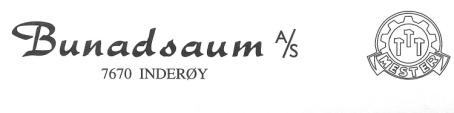 KVARDAGSBUNAD JENTE   	Bestillingsskjema Stakk: 1 år	 	 Ferdig lengde:	16 cm		Vest:	1 år	          Skjorte: 		2 år	   		«	22 cm			2 år	           Størrelse: …………..år	4 år	      		«	28 cm			4 år	    	   Bomull    Lin   	 	6 år	      		«	34 cm			6 år	     		 	8 år	       		«	62 cm			8 år	        		            10 år	       		«	70 cm			10 år	      	  	           12 år	      		«	78 cm			12 år	                  14 år	      		«	86 cm			14 år	       Str 1-6 år   = stakk i knehøydeStr 8-14 år = stakk nedre del av legg (ca 15 cm fra gulv)Stakk:			 		Vest:  Blåstripete           	 		 Blå                Grønn         Grønnstripete    	  	 	 Okergul      	 Rød        Materiell    				     			       Størrelses guide (kroppshøyde)	Ferdig          Dato…..:……………(brukes dato)				2 år 	92 cm												4 år 	104 cm												6 år 	116 cmTilbehør								8 år	128 cmTinnhekte……………….……………...…..			           10 år 	140 cmMansjettknapper, sølv:::.………………....			           12 år 	152 cmAnnet …. ………………::…….…………..			           14 år	164 cm………………………………………………Navn……..………………………………………………………………………………………………...Gateadresse……………………………………………Postnr/-sted…..…………………..………….Tlf/mob…..………………….…e-postadr …………………..…..…...………..…………….…………Bestillers signatur …………………………………………………….…………………………………HENTES      	SENDES      